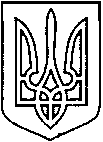 УКРАЇНАВІЙСЬКОВО-ЦИВІЛЬНА  АДМІНІСТРАЦІЯМІСТА  СЄВЄРОДОНЕЦЬК  ЛУГАНСЬКОЇ  ОБЛАСТІРОЗПОРЯДЖЕННЯКЕРІВНИКА  ВІЙСЬКОВО-ЦИВІЛЬНОЇ  АДМІНІСТРАЦІЇЛуганська обл., м. Сєвєродонецьк,бульвар Дружби Народів, 32«   30  »  жовтня  2020 року                                                                  № 775  Про затвердження Статуту комунальногодошкільного навчального закладу(ясел-садка) комбінованого типу № 12 «Малюк»Сєвєродонецької міської радив новій редакціїКеруючись п.12, п.15 ч.1 ст.4, п.8 ч.3 ст.6 Закону України «Про військово-цивільні адміністрації», ст. 87, 88 Цивільного кодексу України, 
ст. 24, 52, 53, 54, 57, 137 Господарського Кодексу України, Законом України «Про місцеве самоврядування в Україні», з метою приведення установчих документів у відповідність до вимог чинного законодавства України, ЗОБОВ’ЯЗУЮ:Затвердити Статут комунального дошкільного навчального закладу (ясел-садка) комбінованого типу № 12 «Малюк» Сєвєродонецької міської ради (код ЄДРПОУ 21756245) в новій редакції (додається).Рішення Сєвєродонецької міської ради від  04 грудня  2019 року № 4311 «Про затвердження нової редакції Статуту комунального дошкільного навчального закладу (ясла-садок) комбінованого типу № 12 «Малюк» Сєвєродонецької міської ради» вважати таким, що втратило чинність.Дане розпорядження підлягає оприлюдненню.Контроль за виконанням даного розпорядження покласти на заступника керівника Військово-цивільної адміністрації міста Сєвєродонецьк Луганської області Олега КУЗЬМІНОВА.Керівник військово-цивільної адміністрації 			      Олександр СТРЮК